お金の上手な使い方を考えよう１　生活に必要な物を確認しよう。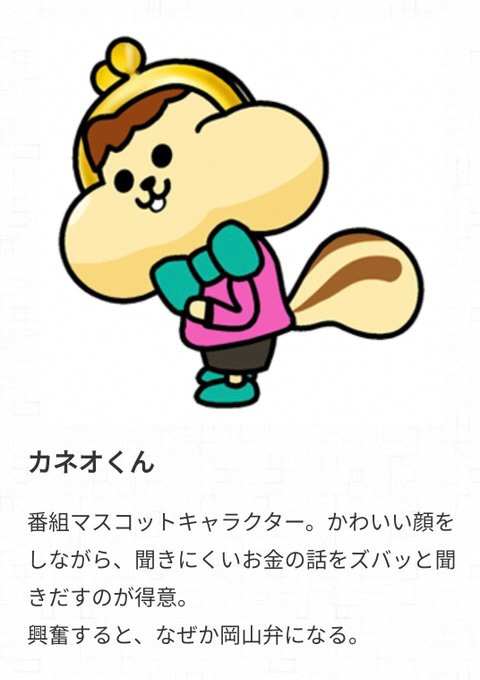 毎日の生活では，　　　 にあるような物が必要です。あなたの家で使うこれらの物は，　買った物ですか，それともお家の人が作った物ですか。お金を払って買った物を〇で囲もう。（もらい物は，もともと買った物であれば〇で囲む）２　生活のために使うお金を知ろう。（１）生活のために使うお金は，収入と支出を考える必要があります。収入，支出はどのようなお金ですか。　　　に記入しよう。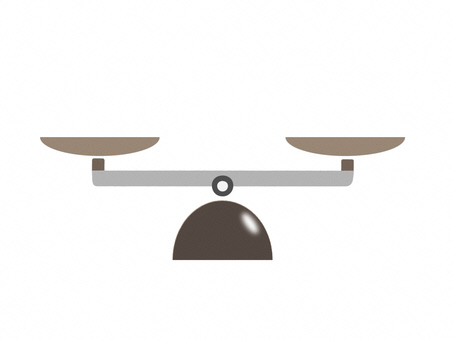 （２）収入と支出のバランスについて考えよう。考え記入しよう。３　こづかいの計画的な使い方を考えよう。（１）計画的に使うために，こづかいをもらったときに何を考えるとよいだろうか。考えて記入しよう。（２）お金の使い方の計画を立ててみよう。出かける日に，何にいくら使うか，考えてみよう。.計画を考えて記入しよう。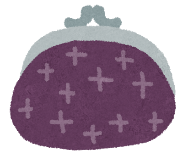 ≪学習のり返り≫・生活に必要なお金の大切さがわかった。（◎わかった ・ ○まあまあわかった ・ △あまりわからなかった ・ ×できなかった）・お金の計画の立て方がわかった。（◎わかった ・ ○まあまあわかった ・ △あまりわからなかった ・ ×できなかった） ・これからお金を使うときは計画を立てる。（◎できる ・ ○まあまあできる ・ △あまりできない ・ ×できない）・学習した感想（はじめて学んだことや，もっと知りたかったことなど）　　　年　　　組　　　番　　　氏名　　　　　　　　　　　　一ヶ月分の収入を，最初の一週間で支出してしまったらどうなるだろうか収入と支出のバランスをとるために，どのようにするとよいだろうか行くところ　行くところ　行くところ　持っていくお金（予算）（　　　　　）円　　使うお金　（　　　　　　）円持っていくお金（予算）（　　　　　）円　　使うお金　（　　　　　　）円持っていくお金（予算）（　　　　　）円　　使うお金　（　　　　　　）円日付何にいくら